REŠITVE - 31. 3. 2020MATEMATIKA, DZ, str. 29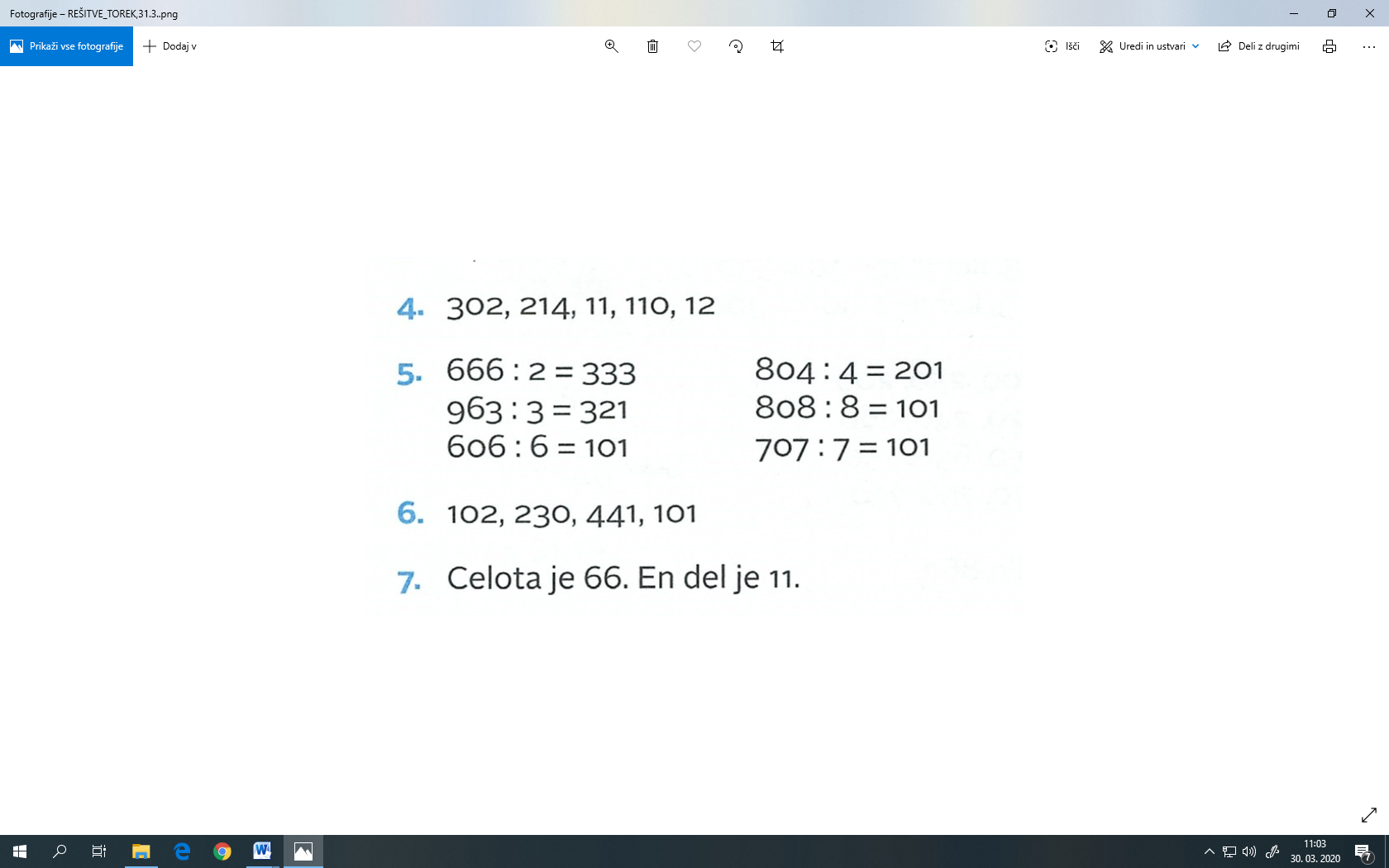 NARAVOSLOVJE IN TEHNIKA,  DZ, str. 98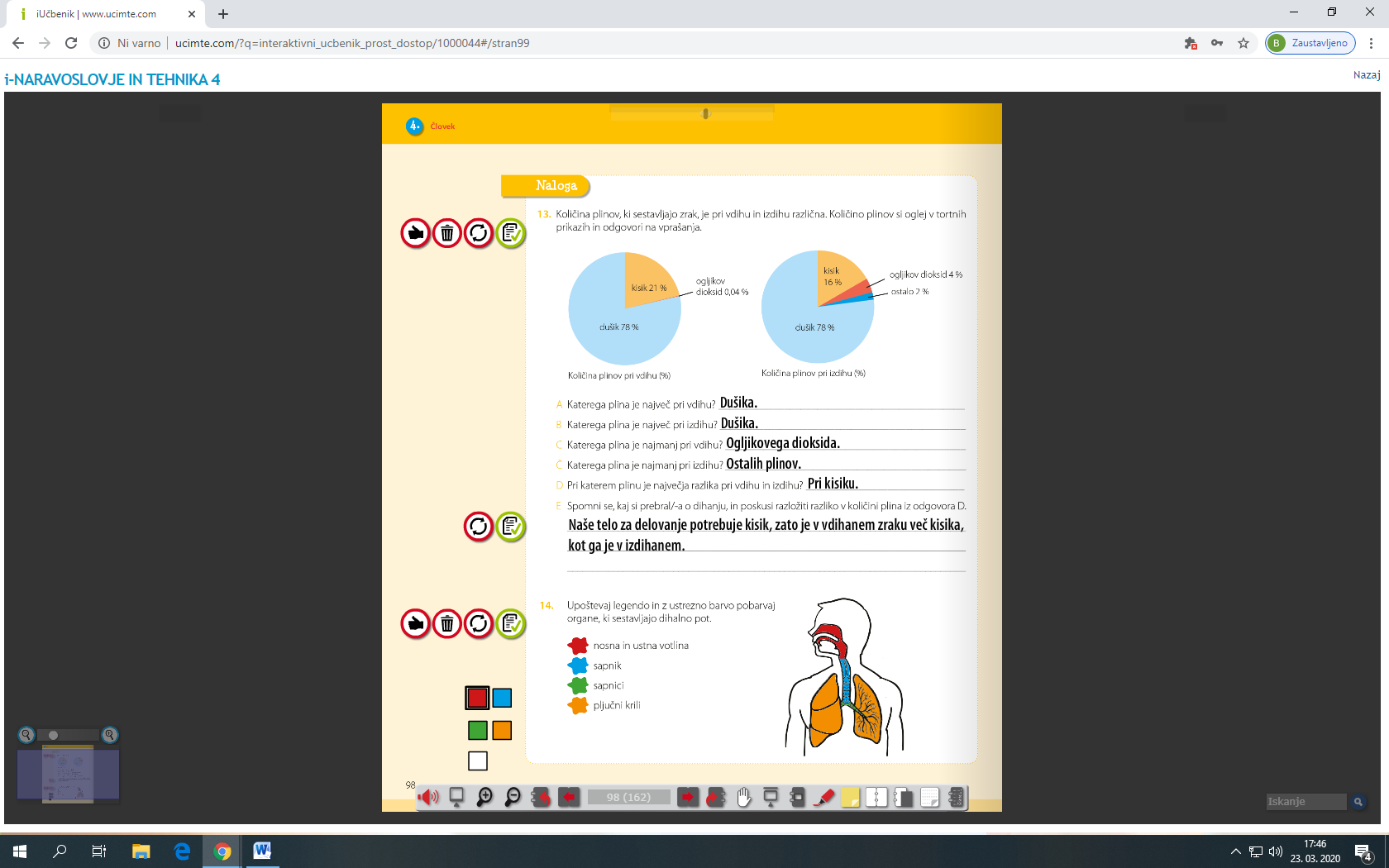 